Dokumentasi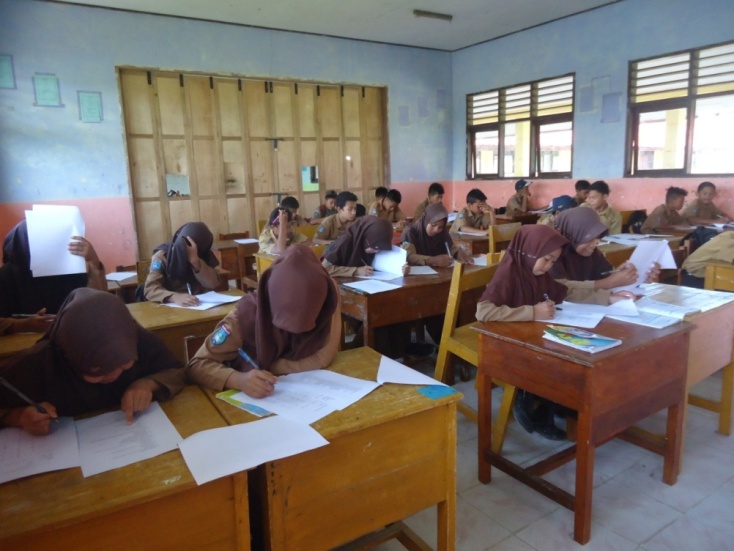 Siswa mengerjakan soal Pretest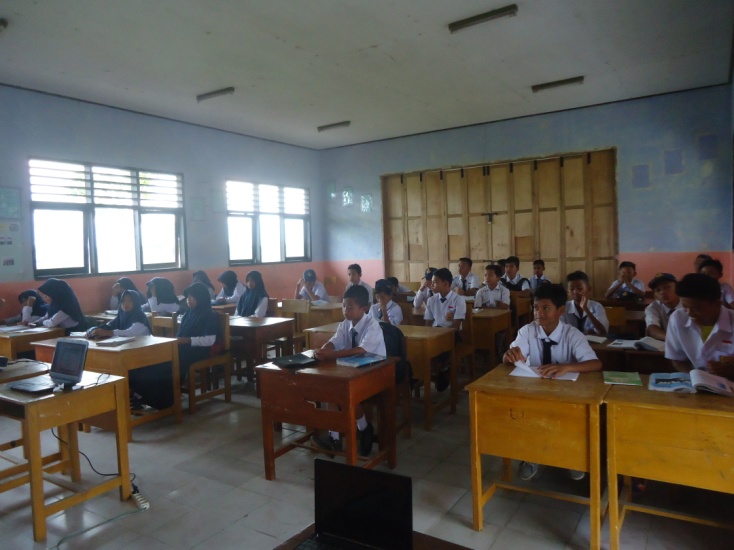 Siswa Menjawab Salam dari Guru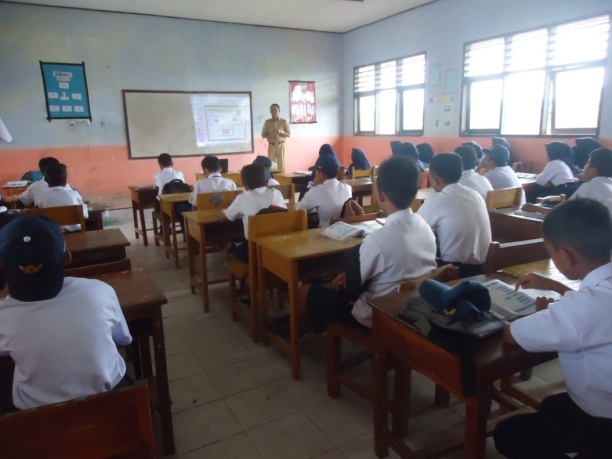 Guru Membuka Pelajaran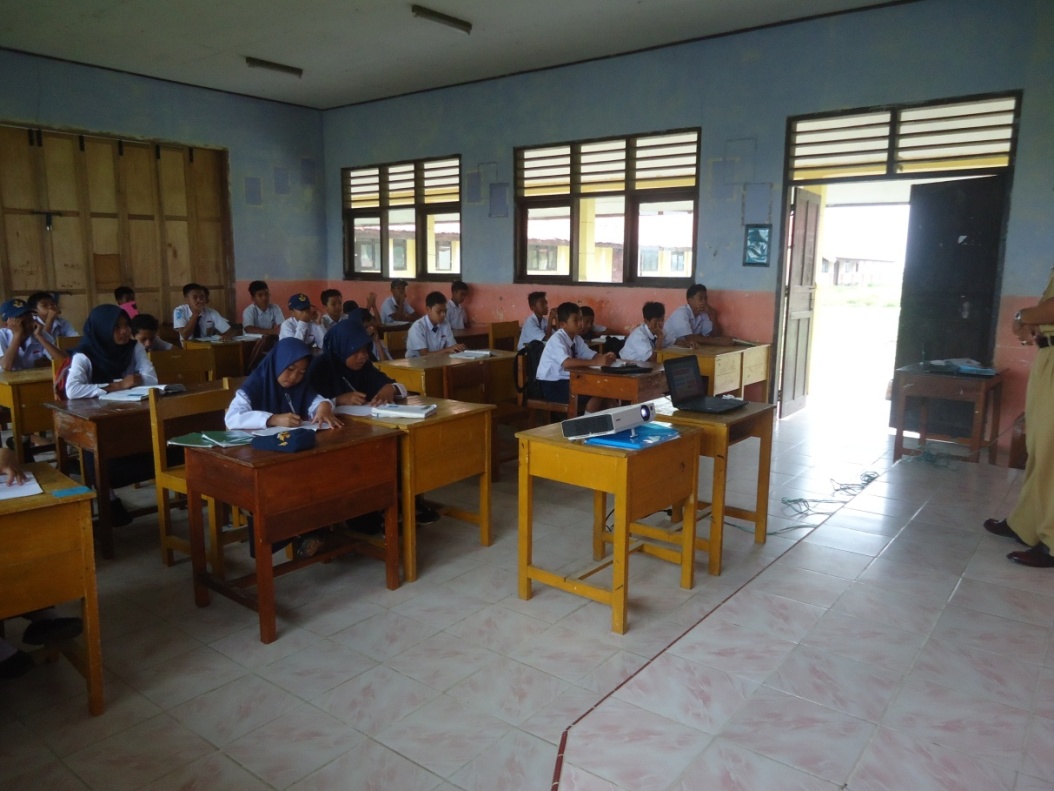 Siswa Mencatat Tujuan Pembelajaran 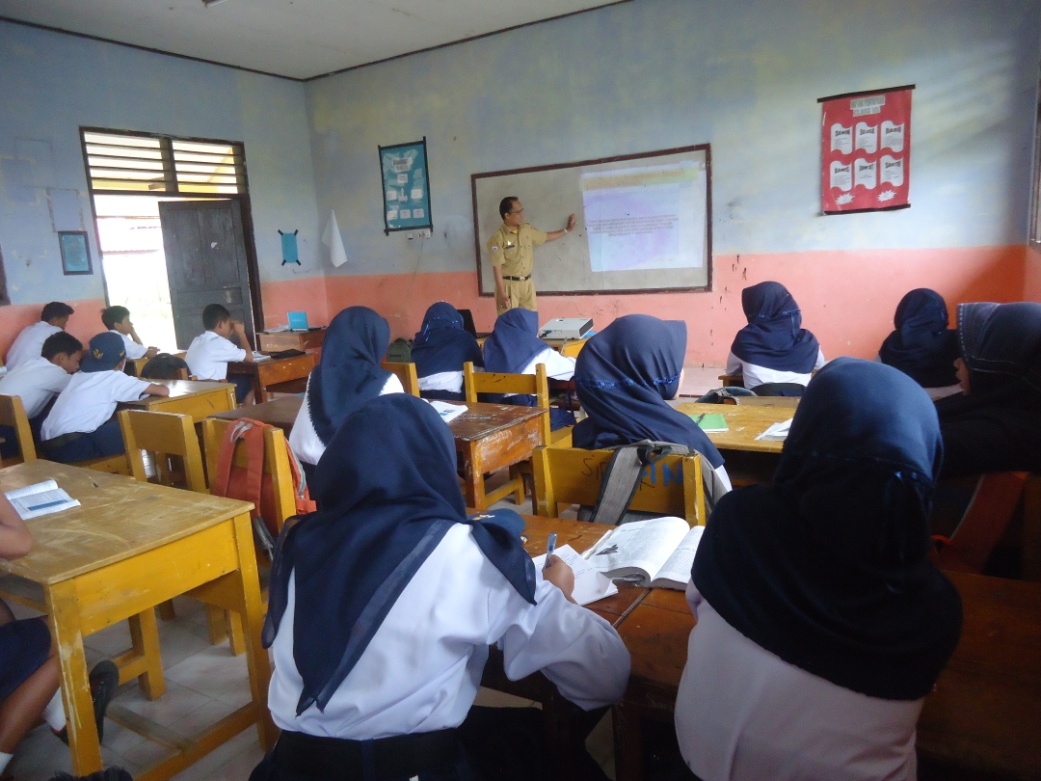 Siswa Mencatat Materi Pelajaran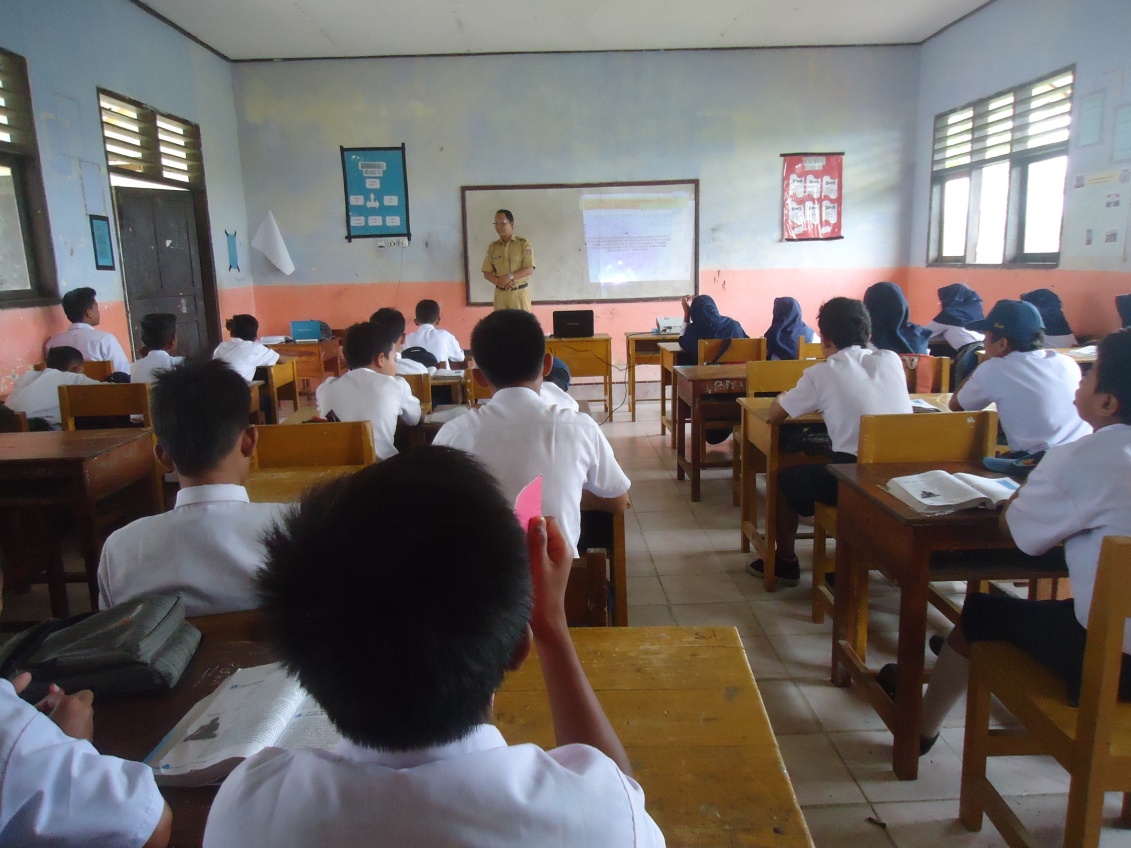 Siswa Menjawab Pertanyaan Guru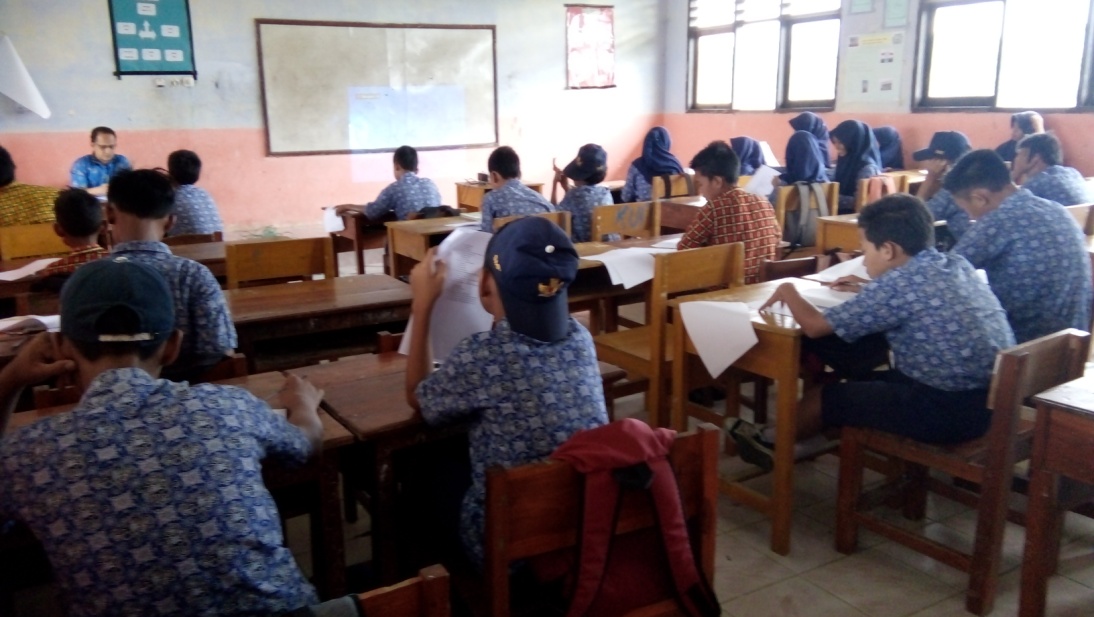 Guru Mengabsen Siswa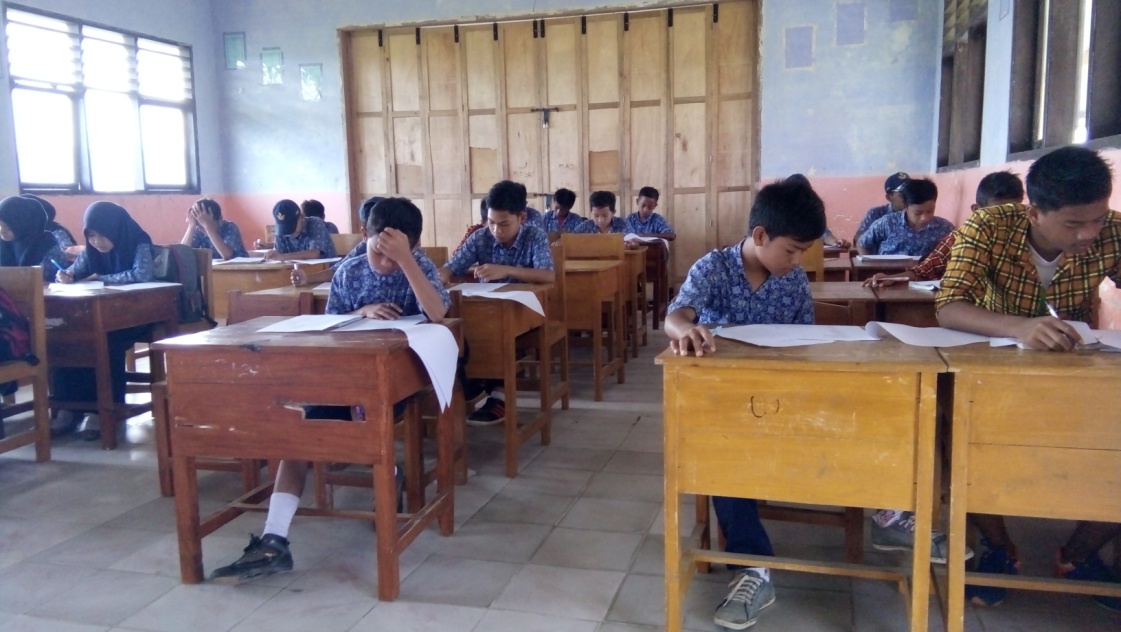 Siswa Mengerjakan Soal Posttest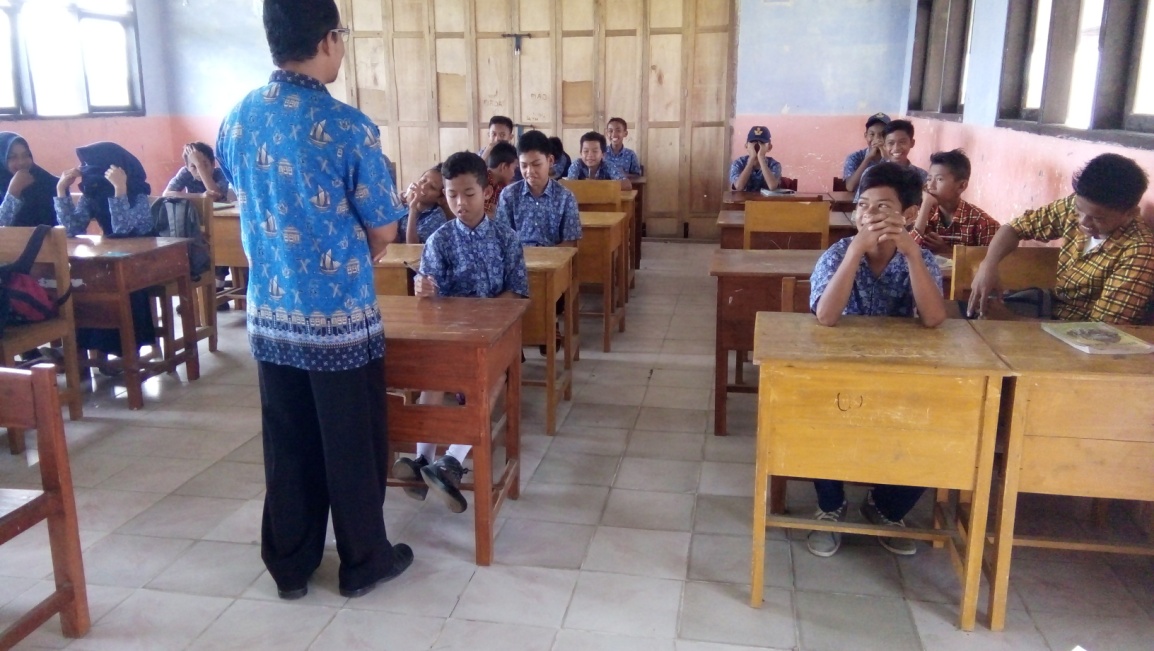 Guru Menutup Pelajaran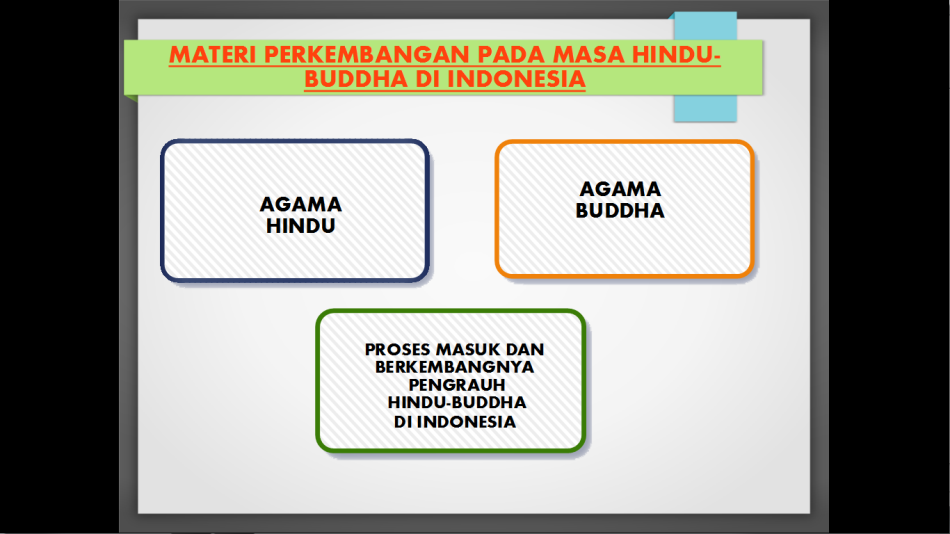 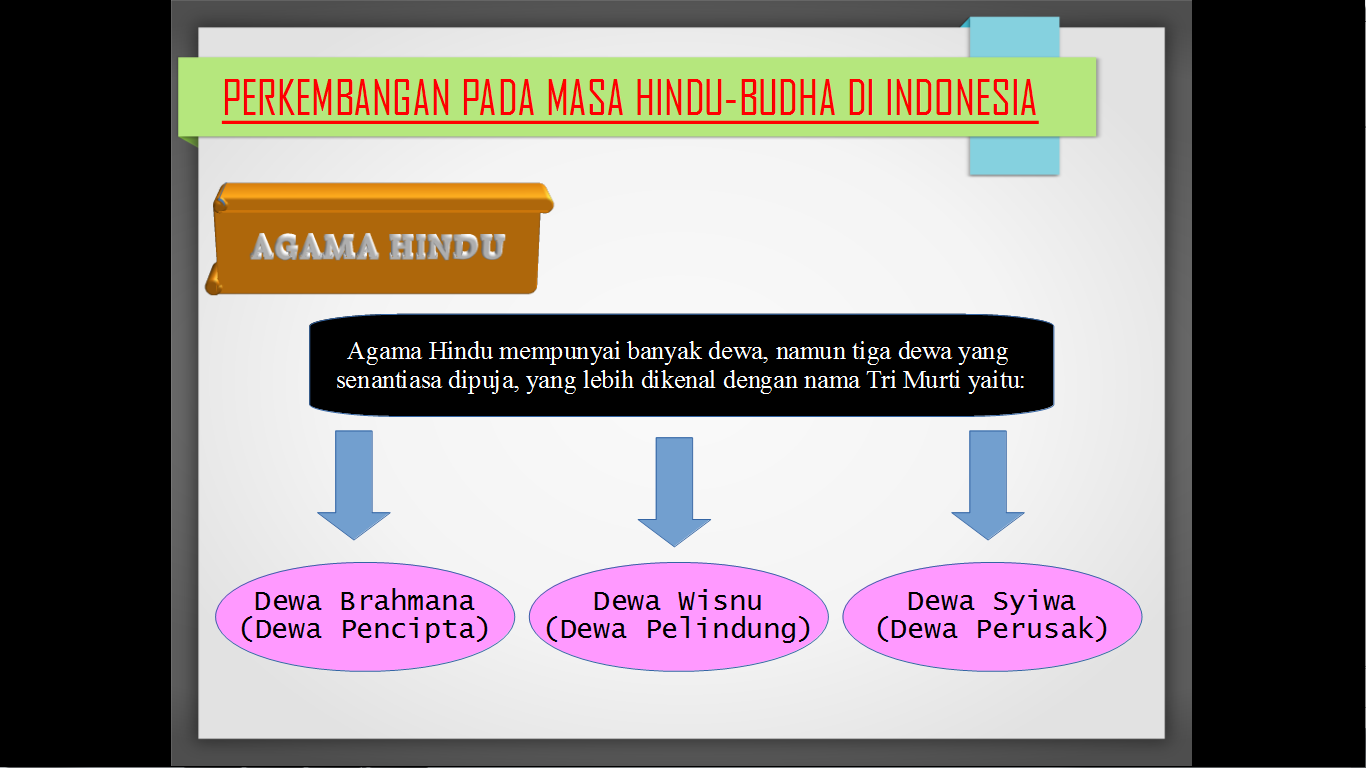 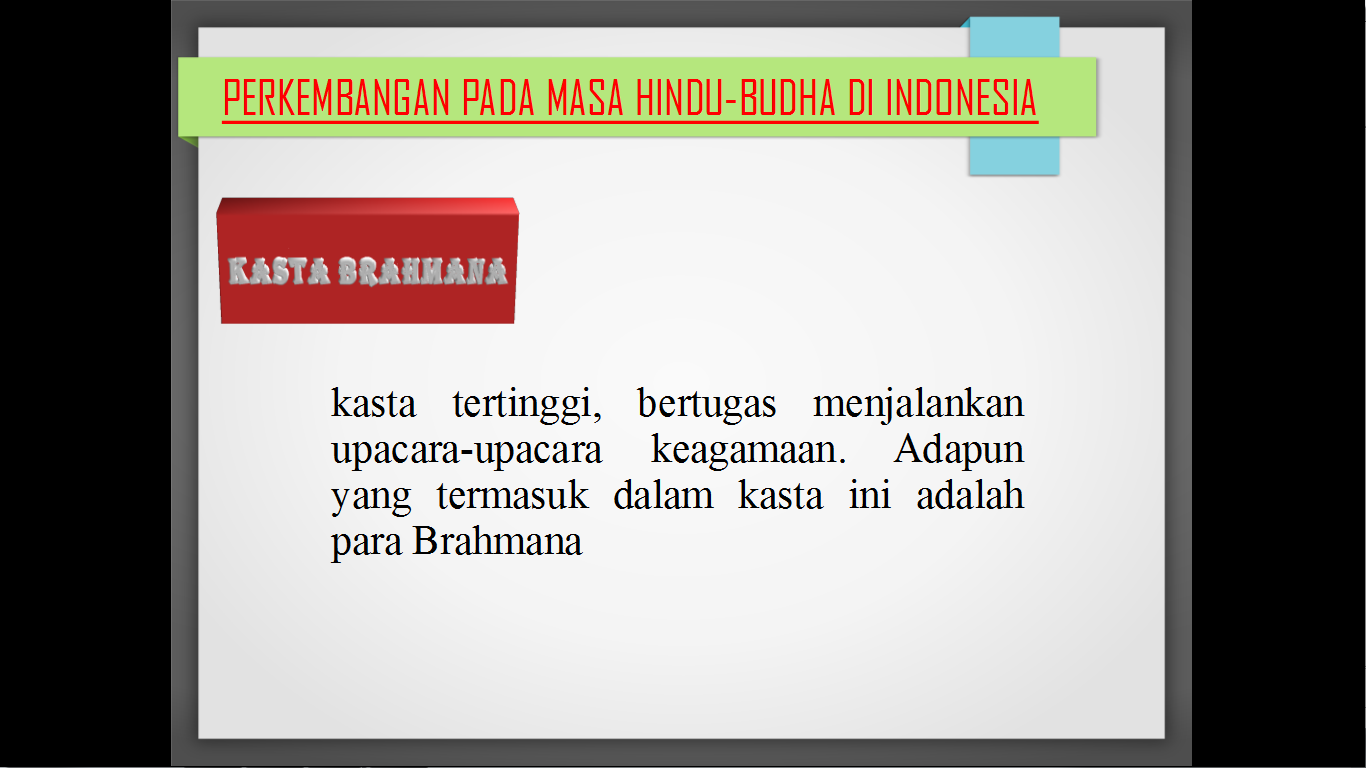 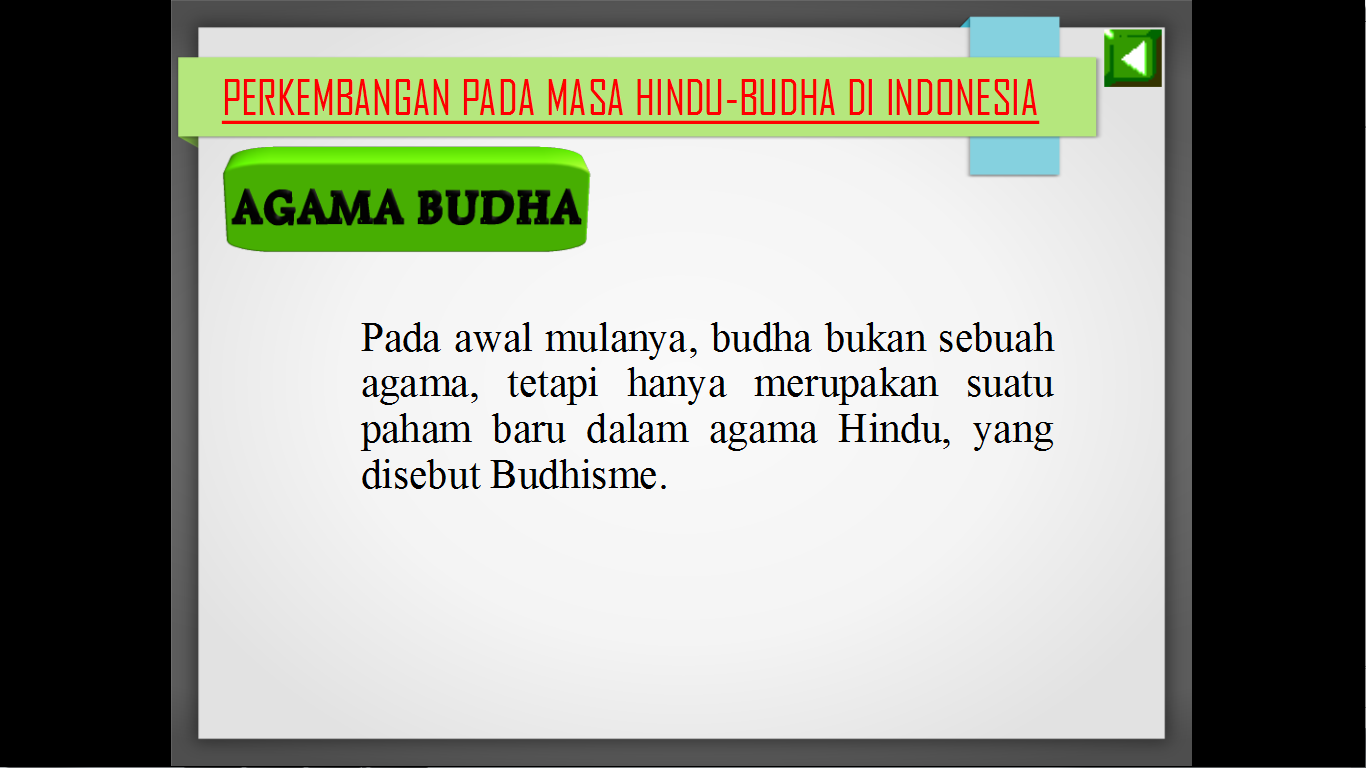 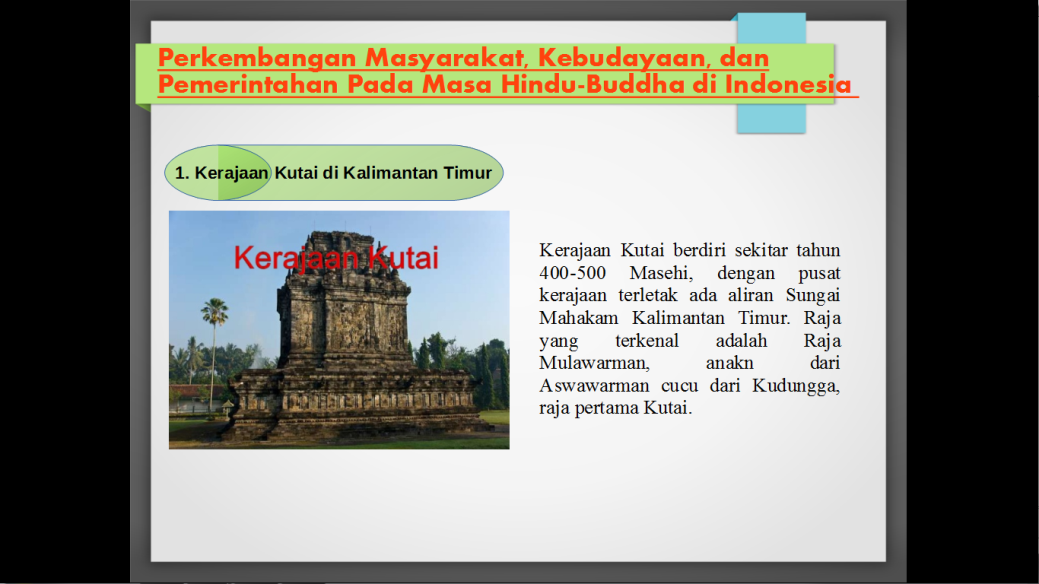 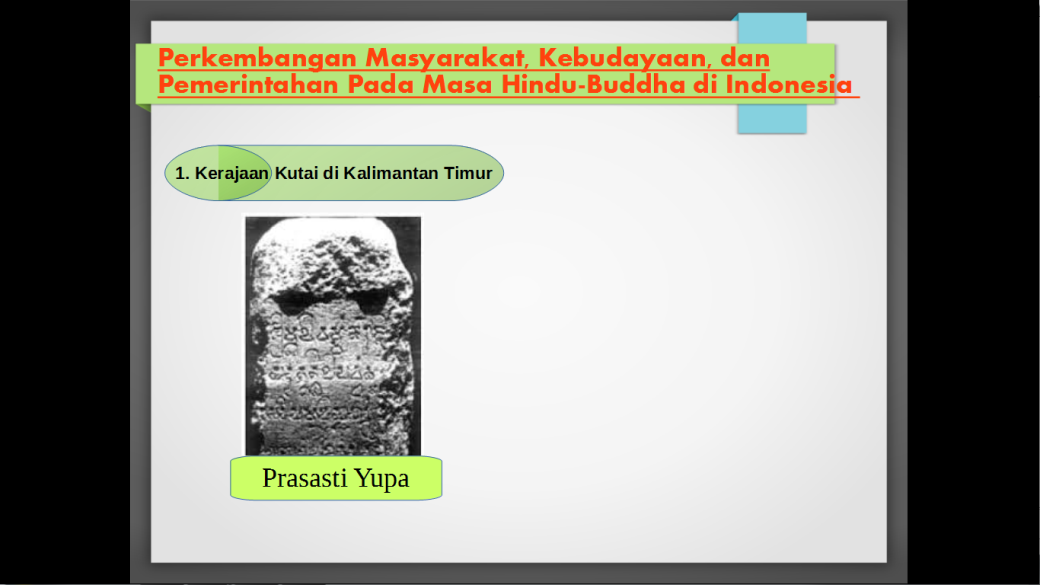 